 СОВЕТ ПРОЕКТД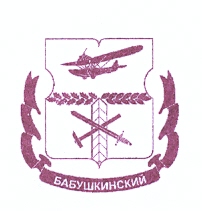 СОВЕТ ДЕПУТАТОВ МУНИЦИПАЛЬНОГО ОКРУГА БАБУШКИНСКИЙ РЕШЕНИЕ 16 июня 2020 года № 6/…ЕПУТТОВМУНИЦИПАЛЬНОГО ОКРУГА БАБУШКИНСКИ                                                                                       О заслушивании информации директора       государственного бюджетного учреждения города Москвы «Спортивно-досугового центра «Брэк» об организации досуговой, социально-воспитательной, физкультурно-оздоровительной и спортивной работы         по месту жительства в 2019 годуЗаслушав в соответствии с пунктом 9 части 1 статьи 1 Закона города Москвы                 от 11 июля 2012 года № 39 «О наделении органов местного самоуправления муниципальных округов в города Москве отдельными полномочиями города Москвы» информацию директора государственного бюджетного учреждения города Москвы «Спортивно-досугового центра «Брэк» об организации досуговой, социально-воспитательной, физкультурно-оздоровительной и спортивной работы по месту жительства в 2019 году, Совет депутатов муниципального округа Бабушкинский решил:1. Принять информацию директора государственного бюджетного учреждения города Москвы «Спортивно-досугового центра «Брэк»            Алексашкиной М.Ф. об организации досуговой, социально-воспитательной, физкультурно-оздоровительной и спортивной работы по месту жительства                      в 2019 году  к сведению.2. Направить настоящее решение директору государственного бюджетного учреждения города Москвы «Спортивно-досугового центра «Брэк», в Префектуру Северо-Восточного административного округа города Москвы, Департамент территориальных органов исполнительной власти города Москвы в течение 3 дней со дня его принятия.3. Опубликовать настоящее решение в бюллетене «Московский муниципальный вестник» и разместить на официальном сайте Совета депутатов муниципального округа Бабушкинский babush.ru.4. Контроль за выполнением настоящего решения возложить на главу муниципального округа Бабушкинский.Временно исполняющий полномочия главы муниципального округа Бабушкинский								       Е.В. Киселёва